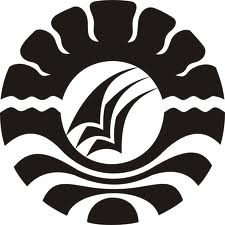 PENINGKATAN KEMAMPUAN VISUAL SPASIAL ANAK MELALUI KEGIATAN MEMBENTUK KOLASE PADA ANAK DI TAMAN KANAK-KANAK SATU ATAP SDN 127 KECAMATAN PATAMPANUA KABUPATEN PINRANGHASIL PENELITIANDiajukan Untuk Memenuhi Sebagian Persyaratan GunaMemperoleh Gelar Sarjana Pendidikan (S.Pd) pada Program Studi Pendidikan Guru Pendidikan Anak Usia Dini Strata Satu Fakultas Ilmu PendidikanUniversitas Negeri Makassar ELVI094924317PROGRAM STUDI PENDIDIKAN GURU PENDIDIKAN ANAK USIA DINIFAKULTAS ILMU PENDIDIKANUNIVERSITAS NEGERI MAKASSAR2014KEMENTERIAN PENDIDIKAN DAN KEBUDAYAAN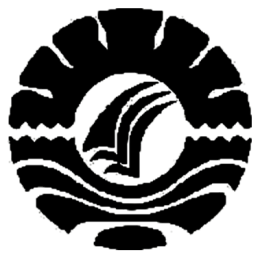 UNIVERSITAS NEGERI MAKASSARFAKULTAS ILMU PENDIDIKAN PENDIDIKAN GURU PENDIDIKAN ANAK USIA DINIKampus FIP UNM Jl. Tamalate I Makassar Telp.0411-884457 Fax. 0411-883076PERSETUJUAN PEMBIMBINGSkripsi dengan judul “Peningkatan Kemampuan Visual Spasial Anak melalui Kegiatan Membentuk Kolase pada Anak di Taman Kanak-Kanak Satu Atap SDN 127 Kecamatan Patampanua Kabupaten Pinrang”Atas nama:	Nama		: Elvi	NIM		: 094 924 317	Prodi 		: Pendidikan Guru Pendidikan Anak Usia Dini (PG PAUD)	Fakultas	: Ilmu PendidikanSetelah diperiksa dan diteliti, telah memenuhi syarat untuk memperoleh gelar sarjana pendidikan (S.Pd) pada Fakultas Ilmu Pendidikan Program Studi Pendidikan  Guru Pendidikan Anak Usia Dini Universitas Negeri Makassar                                                                         Makassar………………………2014           Pembimbing I				                     Pembimbing IIArifin Manggau, S.Pd. M.Pd                                        Herman, S.Pd. M.PdNIP. 19740402 200604 1 001                                  NIP.19830429 200812 1 007Mengetahui,Ketua Program Studi PG PAUD FIP UNM Syamsuardi, S.Pd. M.PdNIP. 19830210 200812 1 002PENGESAHAN UJIAN SKRIPSISkripsiditerimaolehPanitianUjianSkripsiFakultasIlmuPendidikanUniversitasNegeri Makassar dengan SK DekanNomor7105/UN 36.4/AK/2014tanggal 23 Agustus 2014 untukmemenuhisebagianpersyaratanmemperolehgelarSarjanaPendidikanpadaJurusan/ Prodi Pendidikan Guru Pendidikan Anak Usia DinipadahariSabtuTanggal30 Agustus 2014.Disahkanoleh An. DekanP.D. BidangAkademik FIP UNM.Drs. M. Ali LatifAmri, M.PdNIP. 19611231 198702 1 045PanitiaUjian :Pimpinan	: Drs. M.AliLatifAmri, M.Pd	( 			)Sekertaris	: Syamsuardi, S.Pd, M.Pd	( 			)Pembimbing I	: ArifinManggau, S.Pd, M.Pd	( 			)Pembimbing II	: Herman, S.Pd, M.Pd	( 			)Penguji I	: AzizahAmal, S.S, M.Pd	( 			)Penguji II	: Dra. Hj. Bulkis Said, M.Si	( 			)PERNYATAAN KEASLIAN SKRIPSISaya yang bertanda tangan di bawah ini :Nama			: ElviNIM			: 094 924 317Program Studi		: Pendidikan Guru Pendidikan Anak Usia DiniJudul Skripsi		: Menyatakan dengan sebenarnya bahwa skripsi yang saya tulis ini benar merupakan hasil karya sendiri dan bukan merupakan pengambilalihan tulisan atau pikiran orang lain yang saya akui sebagai hasil tulisan atau pikiran sendiri.Apabila dikemudian hari terbukti atau dapat dibuktikan bahwa skripsi ini hasil jiplakan, maka saya bersedia menerima sanksi atas perbuatan tersebut sesuai ketentuan yang berlaku.   Makassar,                    2014							  Yang Membuat Pernyataan                                                                                                     ElviMOTTOLA TAHZAN.....Kesedihan hanya akan membuat kita kehilangan kesempatan untuk menikmati indahnya hidup penuh maknaKuperuntukkan karyaku untuk Keluargaku, Saudara-saudara serta teman-teman seperjuanganku. ABSTRAKELVI. 2014. Peningkatan Kemampuan  Visual  Spasial  Anak  melalui  Kegiatan Membentuk Kolase pada Anak di Taman Kanak-Kanak Satu Atap SDN 127 Kec.  Patampanua  Kab. Pinrang.  Skripsi.  Dibimbing  oleh  Arifin Manggau, S.Pd. M.Pd dan Herman, S.Pd, M.Pd. Pendidikan Guru Pendidikan Anak Usia Dini. Fakultas Ilmu Pendidikan. Universitas  Negeri  Makassar.Rumusan masalah dalam penelitian ini adalah apakah kemampuan visual spasial anak dapat meningkat melalui kegiatan membentuk kolase pada anak di Taman Kanak-Kanak Satu Atap SDN 127 Kecamatan Patampanua Kabupaten Pinrang. Tujuan penelitian untuk mengetahui peningkatan kemampuan visual spasial anak melalui melalui kegiatan membentuk kolase pada anak di Taman Kanak-Kanak Satu Atap SDN 127 Kecamatan Patampanua Kabupaten Pinrang. Penelitian ini menggunakan pendekatan kualitatif dengan jenis penelitian tindakan kelas. Setting penelitian ini di Taman Kanak-kanak Satu Atap SDN 127 Kecamatan Patampanua Kabupaten Pinrang dan subyek penelitiannya yaitu 12 orang anak kelompok B. Fokus penelitian yaitu peningkatan kemampuan visual spasial anak melalui kegiatan membentuk kolase. Rancangan tindakan terdiri dari dua siklus yaitu perencanaan, pelaksanaan, observasi dan refleksi dimana masing-masing siklus berlangsung selama dua tahap. Teknik pengambilan data melalui observasi dan dokumentasi. Adapun teknik analisis datanya diolah secara kualitatif dengan standar pencapaian yang terbagi atas berkembang dengan sangat baik, berkembang sesuai harapan, mulai berkembang dan belum berkembang. Hasil penelitian siklus I indikator kepekaan anak terhadap warna, garis maupun bentuk dalam membuat kolase menunjukkan terdapat 8 orang anak yang mendapat hasil berkembang dengan sangat baik (****) dan 4 anak didik lainnya mendapat hasil berkembang sesuai harapan (***) kemudian indikator kemampuan anak untuk memadukan warna, garis maupun bentuk dalam membuat kolase menunjukkan pada siklus I terdapat 9 orang anak yang mendapat hasil berkembang sesuai harapan (***) dan 3 anak didik lainnya mendapat hasil mulai berkembang (**).  Pada siklus II indikator kepekaan anak terhadap warna, garis maupun bentuk dalam membuat kolase menunjukkan terdapat 12 orang anak yang mendapat hasil berkembang dengan sangat baik (****) . kemudian indikator kemampuan anak untuk memadukan warna, garis maupun bentuk dalam membuat kolase menunjukkan pada siklus I terdapat 9 orang anak yang mendapat hasil berkembang sesuai harapan (***) dan 3 anak didik lainnya mendapat hasil mulai berkembang (**).P R A K A T AAlhamdulillahi Rabbil Alamien. Segala puja dan puji sesungguhnya milik Allah semata. Maka, sesungguhnya tidak satu pun pujian yang terlontar dari lisan dan hati manusia kepada suatu hal, melainkan sesungguhnya tertuju pada_Nya. Semoga magfirah_Mu senantiasa Engkau limpahkan kepada hamba_Mu yang bergelimang kenistaan ini. Amien. Salam dan salawat semoga senantisa tercurah kepada kekasih Allah, Rasulullah Muhammad SAW, sang pemberi syafaat di akhirat kelak. Kepada ahlulbait beliau, sahabat-sahabat beliau, serta segenap manusia yang senantiasa meniti jalan yang telah dirintis oleh beliau.Puji syukur yang tak terhingga penulis kepada Allah SWT, atas segenap potensi yang telah diberikan kepada penulis sehingga tugas akhir dengan judul “Peningkatan Kemampuan  Visual  Spasial  Anak  melalui  Kegiatan Membentuk Kolase pada Anak di Taman Kanak-Kanak Satu Atap SDN 127 Kecamatan  Patampanua  Kabupaten  Pinrang” ini dapat selesai tepat waktu. Walaupun dengan segala kekurangan yang disebabkan oleh minimnya wawasan dan pengetahuan penulis.	Penulis menyadari sepenuhnya bahwa dalam penulisan skripsi ini telah banyak sumbangsih yang diterima baik berupa tenaga, motivasi, pikiran dan materi dari berbagai pihak. Untuk itu, pada kesempatan ini, penulis ingin menyampaikan ucapan terima kasih dan penghargaan setinggi-tingginya kepada mereka yang telah membantu penulis dalam proses penyelesaian skripsi ini. Ucapan terima kasih dan penghargaan kepada Arifin Manggau, S.Pd. M.Pd dan Herman, S.Pd. M.Pd . selaku dosen pembimbing yang telah sudi meluangkan waktunya memberikan saran, arahan dan bimbingan kepada penulis selama penyusunan skripsi.	Tak lupa pula penulis menghaturkan ucapan terima kasih yang setulus-tulusnya dan penghargaan setinggi-tingginya kepada :Prof. Dr. H. Arismunandar, M.Pd. sebagai Rektor Universitas Negeri Makassar yang telah memberi kesempatan kepada penulis untuk mengikuti perkuliahan pada Program Studi Pendidikan Guru Anak Usia Dini. Prof. Dr. H. Ismail Tolla, M.Pd, selaku Dekan Fakultas Ilmu Pendidikan Universitas Negeri Makassar yang telah memberi izin pelaksanaan penelitian.Drs. M. Ali Latif Amri, M.Pd selaku pembantu Dekan I Fakultas Ilmu Pendidikan ,  Drs. Andi Mappincara, M.Pd  selaku  pembantu  Dekan  II Fakultas Ilmu Pendidikan dan Drs. Muh. Faisal, M.Pd selaku Pembantu Dekan III Fakultas Ilmu Pendidikan Universitas Negeri Makassar yang telah membantu dalam kegiatan perkuliahan.  Syamsuardi, S.Pd M.Pd selaku ketua Program Studi (PG PAUD) FIP UNM, atas bimbingan dan arahannya dalam perkuliahan.Keluarga tercinta, yang telah mencurahkan kasih sayang, sumbangsih moral dan material, serta doa dan motivasi sehingga penulis dapat menyelesaikan studiSeluruh rekan mahasiswa Program Studi PG PAUD Fakultas Ilmu Pendidikan Universitas Negeri Makassar yang telah menunjukkan kerjasamanya dalam perkuliahan maupun dalam penyusunan karya tulis ilmiah ini.	Selama penyusunan karya tulis ini, tentunya tidak terlepas dari berbagai kekurangan. Oleh karena itu saran dan kritik yang membangun senantiasa diharapkan demi kesempurnaan karya tulis ini. Akhirnya semoga bantuan yang diberikan bernilai ibadah di sisi Tuhan Yang Maha Kuasa. Amin							Makassar...................2014					             PenulisDAFTAR ISI								                         HalamanHALAMAN JUDUL		iPERSETUJUAN PEMBIMBING		iiPENGESAHAN UJIAN SKRIPSI		iiiPERNYATAAN KEASLIAN SKRIPSI		ivMOTTO		vABSTRAK		viPRAKATA		viiDAFTAR ISI		xDAFTAR TABEL		xiiDAFTAR LAMPIRAN		xiiiBAB I PENDAHULUAN		1Latar Belakang Masalah		1Rumusan Masalah		5Tujuan Penelitian		5Manfaat Peneltian		5BAB II KAJIAN PUSTAKA, KERANGKA PIKIR DAN HIPOTESIS              TINDAKAN 		7Kajian Pustaka		7Kemampuan Visual Spasial			7Pengertian kemampuan visual spasial			7Karateristik kemampuan visual spasial pada anak		9Metode peningkatan kemampuan visual spasial		10Indikator kemampuan visual spasial anak		14Kolase		16Pengertian kolase		16Manfaat kolase		18Langkah-langkah pelaksanaan kegiatan membentuk kolase		21Kerangka Pikir		22Hipotesis Tindakan		24BAB III METODE PENELITIAN		25Pendekatan dan Jenis Penelitian			25Fokus Penelitian 		26Setting dan Subyek Penelitian		27Rancangan Tindakan		28Teknik Pengumpulan Data		31Teknik Analisis Data dan Standar Pencapaian		32BAB IV HASIL PENELITIAN DAN PEMBAHASAN			35Hasil Penelitian			35Gambaran umum lokasi penelitian			35Peningkatan kemampuan visual spasial anal melalui kegiatan membentuk kolase di Taman Kanak-kanak Satu Atap SDN 127 Kecamatan Patampanua Kabupaten Pinrang 			36Pembahasan			67BAB V KESIMPULAN DAN SARAN		     72Kesimpulan		     72Saran		     72DAFTAR PUSTAKA		     74LAMPIRAN			76DAFTAR TABEL Nomor                                       Judul                                                                HalamanDAFTAR LAMPIRANNomor                                       Judul                                                                HalamanRencana Kegiatan Harian		76Skenario Pembelajaran		84Kisi-Kisi Pembuatan Instrumen Penelitian	       92Lembar Observasi Guru	       94Lembar Observasi Anak	       98Dokumentasi Kegiatan	     110Persuratan	     114Surat Izin Penelitian dari Fakultas Ilmu Pendidikan	     114Surat Izin Penelitian dari Badan Penelitian dan Pengembangan Daerah	     115Surat Keterangan Telah Meneliti	     116Riwayat Hidup	     117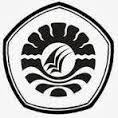 KEMENTERIAN PENDIDIKAN DAN KEBUDAYAANUNIVERSITAS NEGERI MAKASSARFAKULTAS ILMU PENDIDIKANPROGRAM STUDI PENDIDIKAN GURU PENDIDIKAN ANAK USIA DINIAlamat: Jl. Tamalate I Kampus Tidung Fax (0411) 883076  ( 0411) 884457 MakassarAlamat: Jl. Tamalate I Kampus Tidung Fax (0411) 883076  ( 0411) 884457 Makassar3.14.1Kategori Penilaian Hasil Belajar…………………………………….Tenaga Pendidik Taman Kanak-Kanak Satu Atap SDN 127 Kecamatan Patampanua Kabupaten Pinrang...................................3435